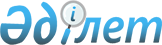 Об утверждении бюджета Миялинского сельского округа на 2022-2024 годы
					
			С истёкшим сроком
			
			
		
					Решение Байганинского районного маслихата Актюбинской области от 28 декабря 2021 года № 109. Прекращено действие в связи с истечением срока
      В соответствии со статьей 9-1 Бюджетного кодекса Республики Казахстан и статьей 6 Закона Республики Казахстан "О местном государственном управлении и самоуправлении в Республике Казахстан", маслихат Байганинского района РЕШИЛ:
      1. Утвердить бюджет Миялинского сельского округа на 2022-2024 годы согласно приложениям 1, 2 и 3 соответственно, в том числе на 2022 год в следующих обьемах:
      1) доходы – 39 676 тысяч тенге, в том числе:
      налоговые поступления – 2 711 тысяч тенге;
      неналоговые поступления – 0 тенге;
      поступления от продажи основного капитала – 0 тенге;
      поступления трансфертов – 36 965 тысяч тенге;
      2) затраты – 40 076 тысяч тенге;
      3) чистое бюджетное кредитование – 0 тенге, в том числе:
      бюджетные кредиты – 0 тенге;
      погашение бюджетных кредитов – 0 тенге;
      4) сальдо по операциям с финансовыми активами – 0 тенге, в том числе:
      приобретение финансовых активов – 0 тенге;
      поступления от продажи финансовых активов государства – 0 тенге;
      5) дефицит (профицит) бюджета – - 400 тысяч тенге;
      6) финансирование дефицита (использование профицита) бюджета – 400 тысяч тенге, в том числе:
      поступление займов – 0 тенге;
      погашение займов – 0 тенге;
      используемые остатки бюджетных средств – 400 тысяч тенге.
      Сноска. Пункт 1 – в редакции решения Байганинского районного маслихата Актюбинской области от 14.10.2022 № 167 (вводится в действие с 01.01.2022).


      2. Принять к сведению и руководству, что в соответствии со статьей 9 Закона Республики Казахстан "О республиканском бюджете на 2022-2024 годы" установлено:
      с 1 января 2022 года:
      1) минимальный размер заработной платы – 60 000 тенге;
      2) месячный расчетный показатель для исчисления пособий и иных социальных выплат, а также для применения штрафных санкций, налогов и других платежей в соответствии с законодательством Республики Казахстан – 3 063 тенге;
      3) величина прожиточного минимума для исчисления размеров базовых социальных выплат – 36 018 тенге.
      Установить с 1 апреля 2022 года:
      1) месячный расчетный показатель для исчисления пособий и иных социальных выплат – 3 180 тенге;
      2) величину прожиточного минимума для исчисления размеров базовых социальных выплат – 37 389 тенге.
      Сноска. Пункт 2 с изменениями, внесенными решением Байганинского районного маслихата Актюбинской области от 14.10.2022 № 167 (вводится в действие с 01.01.2022).


      3. Предусмотрена на 2022 год объем субвенций, передаваемой из районного бюджета в бюджет сельского округа сумме 35 729 тысяч тенге.
      4. Учесть в бюджете сельского округа на 2022 год поступление текущих целевых трансфертов из республиканского бюджета:
      1) на повышение заработной платы отдельных категорий гражданских служащих, работников организаций, содержащихся за счет средств государственного бюджета, работников казенных предприятий.
      5. Настоящее решение вводится в действие с 1 января 2022 года. Бюджет Миялинского сельского округа на 2022 год
      Сноска. Приложение 1 – в редакции решения Байганинского районного маслихата Актюбинской области от 14.10.2022 № 167 (вводится в действие с 01.01.2022). Бюджет Миялинского сельского округа на 2023 год Бюджет Миялинского сельского округа на 2024 год
					© 2012. РГП на ПХВ «Институт законодательства и правовой информации Республики Казахстан» Министерства юстиции Республики Казахстан
				
      Секретарь Байганинского районного маслихата 

Е. Копжасаров
Приложение 1 к решению Байганинского районного маслихата от 28 декабря 2021 года № 109
Категория
Категория
Категория
Категория
Сумма (тысяч тенге)
Класс
Класс
Класс
Сумма (тысяч тенге)
Подкласс
Подкласс
Сумма (тысяч тенге)
Наименование
Сумма (тысяч тенге)
I. ДОХОДЫ
39 676
1
Налоговые поступления
2 711
04
Налоги на собственность
2 253
1
Hалоги на имущество
40
4
Hалог на транспортные средства
2 213
05
Внутренние налоги на товары, работы и услуги
458
3
Поступления за использование природных и других ресурсов
458
4
Поступления трансфертов
36 965
02
Трансферты из вышестоящих органов государственного управления
36 965
3
Трансферты из районного (города областного значения) бюджета
36 965
Функциональная группа
Функциональная группа
Функциональная группа
Функциональная группа
Функциональная группа
Сумма (тысяч тенге)
Функциональная подгруппа
Функциональная подгруппа
Функциональная подгруппа
Функциональная подгруппа
Сумма (тысяч тенге)
Администратор бюджетных программ
Администратор бюджетных программ
Администратор бюджетных программ
Сумма (тысяч тенге)
Программа
Программа
Сумма (тысяч тенге)
Наименование
Сумма (тысяч тенге)
II. ЗАТРАТЫ
40 076
01
Государственные услуги общего характера
32 795
1
Представительные, исполнительные и другие органы, выполняющие общие функции государственного управления
32 795
124
Аппарат акима города районного значения, села, поселка, сельского округа
32 795
001
Услуги по обеспечению деятельности акима города районного значения, села, поселка, сельского округа
32 795
07 
Жилищно-коммунальное хозяйство
6 531
3 
Благоустройство населенных пунктов
6 531
124
Аппарат акима города районного значения, села, поселка, сельского округа
6 531
008
Освещение улиц населенных пунктов
404
009
Обеспечение санитарии населенных пунктов
390
011
Благоустройство и озеленение населенных пунктов
5 737
13
Прочие
750
9
Прочие
750
124
Аппарат акима города районного значения, села, поселка, сельского округа
750
040
Реализация мероприятий для решения вопросов обустройства населенных пунктов в реализацию мер по содействию экономическому развитию регионов в рамках Программы развития регионов до 2025 года
750
ІII. ЧИСТОЕ БЮДЖЕТНОЕ КРЕДИТОВАНИЕ
0
IV. Сальдо по операциям с финансовыми активами
0
V. Дефицит (профицит) бюджета
- 400
VI. Финансирование дефицита (использование профицита) бюджета
400
Категория
Категория
Категория
Категория
Категория
Сумма (тысяч тенге)
класс
класс
класс
класс
Сумма (тысяч тенге)
подкласс
подкласс
подкласс
Сумма (тысяч тенге)
Наименование
Сумма (тысяч тенге)
8
Используемые остатки бюджетных средств
400
01
Остатки бюджетных средств
400
1
Свободные остатки бюджетных средств
400Приложение 2 к решению Байганинского районного маслихата от 28 декабря 2021 года № 109
Категория
Категория
Категория
Категория
Сумма (тысяч тенге)
Класс
Класс
Класс
Сумма (тысяч тенге)
Подкласс
Подкласс
Сумма (тысяч тенге)
Наименование
Сумма (тысяч тенге)
I. ДОХОДЫ
30 613
1
Налоговые поступления
2 751
04
Налоги на собственность
2 293
1
Hалоги на имущество
40
4
Hалог на транспортные средства
2 253
05
Внутренние налоги на товары, работы и услуги
458
3
Поступления за использование природных и других ресурсов
458
4
Поступления трансфертов
27 862
02
Трансферты из вышестоящих органов государственного управления
27 862
3
Трансферты из районного (города областного значения) бюджета
27 862
Функциональная группа
Функциональная группа
Функциональная группа
Функциональная группа
Функциональная группа
Сумма (тысяч тенге)
Функциональная подгруппа
Функциональная подгруппа
Функциональная подгруппа
Функциональная подгруппа
Сумма (тысяч тенге)
Администратор бюджетных программ
Администратор бюджетных программ
Администратор бюджетных программ
Сумма (тысяч тенге)
Программа
Программа
Сумма (тысяч тенге)
Наименование
Сумма (тысяч тенге)
II. ЗАТРАТЫ
30 613
01
Государственные услуги общего характера
29 769
1
Представительные, исполнительные и другие органы, выполняющие общие функции государственного управления
29 769
124
Аппарат акима города районного значения, села, поселка, сельского округа
29 769
001
Услуги по обеспечению деятельности акима города районного значения, села, поселка, сельского округа
29 769
07 
Жилищно-коммунальное хозяйство
844
3 
Благоустройство населенных пунктов
844
124
Аппарат акима города районного значения, села, поселка, сельского округа
844
008
Освещение улиц населенных пунктов
404
009
Обеспечение санитарии населенных пунктов
440
ІII. ЧИСТОЕ БЮДЖЕТНОЕ КРЕДИТОВАНИЕ
0
IV. Сальдо по операциям с финансовыми активами
0
V. Дефицит (профицит) бюджета
0
VI. Финансирование дефицита (использование профицита) бюджета
0
Категория
Категория
Категория
Категория
Категория
Сумма (тысяч тенге)
класс
класс
класс
класс
Сумма (тысяч тенге)
подкласс
подкласс
подкласс
Сумма (тысяч тенге)
Наименование
Сумма (тысяч тенге)
8
Используемые остатки бюджетных средств
0
01
Остатки бюджетных средств
0
1
Свободные остатки бюджетных средств
0Приложение 3 к решению Байганинского районного маслихата от 28 декабря 2021 года № 109
Категория
Категория
Категория
Категория
Сумма (тысяч тенге)
Класс
Класс
Класс
Сумма (тысяч тенге)
Подкласс
Подкласс
Сумма (тысяч тенге)
Наименование
Сумма (тысяч тенге)
I. ДОХОДЫ
30 918
1
Налоговые поступления
2 798
04
Налоги на собственность
2 340
1
Hалоги на имущество
40
4
Hалог на транспортные средства
2 300
05
Внутренние налоги на товары, работы и услуги
458
3
Поступления за использование природных и других ресурсов
458
4
Поступления трансфертов
28 120
02
Трансферты из вышестоящих органов государственного управления
28 120
3
Трансферты из районного (города областного значения) бюджета
28 120
Функциональная группа
Функциональная группа
Функциональная группа
Функциональная группа
Функциональная группа
Сумма (тысяч тенге)
Функциональная подгруппа
Функциональная подгруппа
Функциональная подгруппа
Функциональная подгруппа
Сумма (тысяч тенге)
Администратор бюджетных программ
Администратор бюджетных программ
Администратор бюджетных программ
Сумма (тысяч тенге)
Программа
Программа
Сумма (тысяч тенге)
Наименование
Сумма (тысяч тенге)
II. ЗАТРАТЫ
30 918
01
Государственные услуги общего характера
30 074
1
Представительные, исполнительные и другие органы, выполняющие общие функции государственного управления
30 074
124
Аппарат акима города районного значения, села, поселка, сельского округа
30 074
001
Услуги по обеспечению деятельности акима города районного значения, села, поселка, сельского округа
30 074
07 
Жилищно-коммунальное хозяйство
844
3 
Благоустройство населенных пунктов
844
124
Аппарат акима города районного значения, села, поселка, сельского округа
844
008
Освещение улиц населенных пунктов
404
009
Обеспечение санитарии населенных пунктов
440
ІII. ЧИСТОЕ БЮДЖЕТНОЕ КРЕДИТОВАНИЕ
0
IV. Сальдо по операциям с финансовыми активами
0
V. Дефицит (профицит) бюджета
0
VI. Финансирование дефицита (использование профицита) бюджета
0
Категория
Категория
Категория
Категория
Категория
Сумма (тысяч тенге)
класс
класс
класс
класс
Сумма (тысяч тенге)
подкласс
подкласс
подкласс
Сумма (тысяч тенге)
Наименование
Сумма (тысяч тенге)
8
Используемые остатки бюджетных средств
0
01
Остатки бюджетных средств
0
1
Свободные остатки бюджетных средств
0